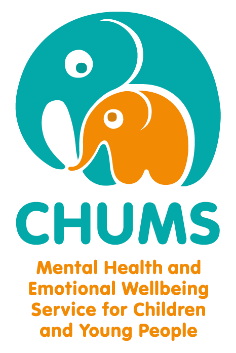 Safeguarding Children PolicyCONTENTSBackgroundThe aim of CHUMS is to offer children an opportunity to explore their thoughts and feelings in a confidential setting, either through 1 to 1 support at home, in school, at CHUMS premises, or through our group programmes.Safeguarding is everyone’s responsibility.We commit ourselves to the protection and welfare of all children and adolescents with whom we are in contact.It is the responsibility of each practitioner to identify the risks of harm through neglect, physical, sexual or emotional abuse of all children contacted through the work of CHUMS and to report any abuse disclosed or suspected to their Team Leader and/or the Safeguarding Lead and to take action where appropriate in line with the Local Safeguarding Children Board (LSCB) procedures.The Service is committed to supporting, resourcing and training all staff and to offering appropriate supervision.All staff and volunteers will undertake foundation e-learning during the induction process and before working with children and young people.  This should be repeated on an annual basis by anyone working directly with children and young people.All clinical staff will be able to complete a face to face safeguarding training course (training recommended by LSCB) in addition to the above where appropriate.  It is recommended that all clinical staff attend 4 hours of safeguarding related training annually.  The safeguarding lead and Head of Service will access enhanced safeguarding training as deemed appropriate by LSCB.Safer recruitment guidance and practice is embedded throughout our HR processes.All staff are responsible for keeping up to date with current recommendations for safeguarding children made in the publication “Working Together to Safeguard Children 2015”.A member of staff is responsible for all issues relating to Safeguarding Children. The person currently responsible is Debbie Robson.Contact details: 01525 863924 (during office hours) Email: Debbie.robson@chums.uk.comThis policy will be reviewed on a bi- annual basis or sooner if important legislation changes.The Children Act 1989 and the Children Act 2004In order to safeguard the welfare of children and young people in their charge, voluntary organisations should consider the issues raised by each of the following statements of principle and take any action they see as necessary:Adopt a policy statement on Safeguarding the Welfare of ChildrenPlan the work of the organisation so as to minimise situations where abuse of children may occurIntroduce a system whereby children may talk with an independent personApply agreed procedures for protecting children to all paid staff and VolunteersGive all paid staff and Volunteers clear rolesUse supervision as a means of protecting childrenTreat all Volunteers as job applicants for any position involving contact with childrenGain at least one reference from a person who has experience of the applicant’s paid work or volunteer work with childrenExplore all applicants’ experience of working or contact with children in an interview before appointingFind out if the applicant has any conviction for criminal offences against childrenMake paid and voluntary appointments conditional upon the successful completion of a probationary periodIssue guidelines and responsibilities on how to deal with the disclosure or discovery of abuseTrain paid staff and Volunteers, their managers, and policy makers in the prevention of child abuseCategories of AbuseCompulsory intervention into family life can only be justified where a child is deemed to be at risk of/or experiencing significant harm. Below this threshold support can be given to the family through an Early Help Assessment (EHA). The EH team can be contacted via the local social care teams. An EHA requires consent from the family to proceed.Physical abusePhysical abuse may involve hitting, shaking, throwing, poisoning, burning or scalding, drowning, suffocating, or otherwise causing physical harm to a child.  Physical harm may also be caused when a parent or carer fabricates the symptoms of, or deliberately induces, illness in a child.Emotional abuseEmotional abuse is the persistent emotional maltreatment of a child such as to cause severe and persistent adverse effects on the child’s emotional development.  It may involve conveying to children that they are worthless or unloved, inadequate, or valued only insofar as they meet the needs of another person. It may include not giving the child opportunities to express their views, deliberately silencing them or ‘making fun’ of what they say or how they communicate. It may feature age or developmentally inappropriate expectations being imposed on children. These may include interactions that are beyond the child’s developmental capability, as well as overprotection and limitation of exploration and learning, or preventing the child participating in normal social interaction. It may involve seeing or hearing the ill-treatment of another. It may involve serious bullying (including cyber bullying), causing children frequently to feel frightened or in danger, or the exploitation or corruption of children. Some level of emotional abuse is involved in all types of maltreatment of a child, though it may occur alone.Sexual abuseSexual abuse involves forcing or enticing a child or young person to take part in sexual activities, not necessarily involving a high level of violence, whether or not the child is aware of what is happening. The activities may involve physical contact, including assault by penetration (for example, rape or oral sex) or non-penetrative acts such as masturbation, kissing, rubbing and touching outside of clothing. They may also include non-contact activities, such as involving children in looking at, or in the production of, sexual images, watching sexual activities, encouraging children to behave in sexually inappropriate ways, or grooming a child in preparation for abuse (including via the internet). Sexual abuse is not solely perpetrated by adult males. Women can also commit acts of sexual abuse, as can other children.NeglectNeglect is the persistent failure to meet a child’s basic physical and/or psychological needs, likely to result in the serious impairment of the child’s health or development. Neglect may occur during pregnancy as a result of maternal substance abuse. Once a child is born, neglect may involve a parent or carer failing to:Provide adequate food, clothing and shelter (including exclusion from home or abandonment)Protect a child from physical and emotional harm or dangerEnsure adequate supervision (including the use of inadequate care-givers) orEnsure access to appropriate medical care or treatmentIt may also include neglect of, or unresponsiveness to, a child’s basic emotional    needs.Staff RatiosThe following are the minimum recommended staffing ratios for workshop or group programmes/events:Children under 7 yearsTwo adults for up to eight children and one additional adult for every eight children.Children over 7 yearsTwo adults for up to eight children and one additional adult for every twelve children.Where children with additional needs are being supported, the ratio should increase dependent upon the needs of each individual child.Good Practice Guidelines for the Prevention of Child AbuseChildren and Young PeopleAs far as is possible, a worker should not be left alone with a child where their activity cannot be seen. This may mean leaving doors open, or two groups working in the same room.In a therapeutic situation, where privacy and confidentiality are important, ensure that another adult knows that the session is taking place, where and with whom. At all times another adult should be in the building and the child should know that they are there.All children and young people should be treated with respect and dignity.  Language, tone of voice, body position and body language should all be considered, as should discipline and maintaining control by establishing appropriate boundaries.Do not let children involve you in excessive attention seeking that is of an overtly sexual or physical nature.Confidentiality must be maintained at all times, except in the instance of suspected abuse or neglect.ColleaguesIf another member of staff is acting in a manner that might be misconstrued, be prepared to speak to them, your Team Leader or the Safeguarding Lead about your concerns. As a service, we strive for an atmosphere of mutual support and care of each other, enabling us to be comfortable enough to discuss inappropriate attitudes and behaviour.These measures should protect staff from false accusations.  SupervisionSupervision is mandatory for all, staff/volunteers should be committed to meeting at regular intervals to review, evaluate and plan the work.Staff will be given time to reflect on the relationship they have with children/young people and the feelings that may arise as a result of this relationship.  An entry should be recorded following each intervention on the dedicated database. The notes should not contain any judgements or personal thoughts but be a record of what was covered in the session. A personal journal may be kept for reflection. Any paper notes should be kept in a safe, locked place and returned to the office after sessions have finished.Procedures if Child Abuse is Disclosed or DiscoveredCode of conduct for all staff and VolunteersAlways remember that while you are caring for other people’s children you are in a position of trust and your responsibilities to them and the organisation must be uppermost in your mind at all times.DO NOT:Use any kind of physical punishment or chastisement such as smacking or hittingSmoke in front of any childUse non-prescribed drugs or be under the influence of alcoholBehave in a way that frightens or demeans any childUse any racist, sexist, discriminatory or offensive languageInvite a child to your home or arrange to see them outside the set activity timesEngage in any sexual activity (this would include using sexualised language) with a child you meet through your duties or start a personal relationship with them, this would be an abuse of trustEngage in rough or physical games, including horseplayLet allegations a child makes go unchallenged, unrecorded or not acted uponRely upon good nature to protect you or believe “it could never happen to me”Give children presents or personal items **Exceptions to this could be a custom such as: buying children a small birthday token or leaving present, help to a family in need - such as equipment to enable them to participate in an activity. Both types of gift should come from the organisation and from a professional capacity and be agreed with the named person for safeguarding children and the child’s parent/carer. Similarly do not accept gifts yourself other than small tokens for appropriate celebrations, which you should mention to the activity leader.DO:Exercise caution about being alone with a child. In situations where this is unavoidable, ensure another worker or volunteer knows what you are doing and where you areEnsure that any physical contact is open and initiated by the child’s needs, e.g. for a hug when upset or help with toileting. Always prompt children to carry out personal care themselves and if they cannot manage ask if they would like helpTalk explicitly to children about their right to be kept safe from harmListen to children and take every opportunity to raise their self-esteemWork as a team with your co-workers. Agree with them what behaviour you expect from children and be consistent in enforcing itRemember if you have to speak to a child about their behaviour you are challenging ‘what they did’, not ‘who they are’Make sure you have read the Safeguarding Children Procedure and Policy and that you feel confident that you know how to recognise when a child may be suffering harm, how to handle any disclosure and how to report any concernsSeek advice and support from your colleagues and your designated lead for safeguarding childrenBe clear with anyone disclosing any matter that could concern the safety and wellbeing of a child that you cannot guarantee to keep this information to yourselfSeek opportunities for trainingWhere possible encourage parents to take responsibility for their own childrenMake sure you are up to speed with your organisation’s confidentiality policy and the LSCB Information Sharing ProtocolSigns of abuseThe following MAY indicate abuse, but conclusions should not be made – there could be other explanations.Physical – unexplained or sudden injuries and lack of medical attentionEmotional – reverting to younger behaviour, nervousness, sudden under-achievement, attention seeking, running away, stealing or lyingSexual – preoccupation with sexual matters, evident from words, play, drawings, etc. Being sexually provocative with adults. Disturbed sleep, nightmares, bed wetting, secretive relationships with adults or children, tummy pains with no apparent causeNeglect – looking ill-cared for or unhappy. Being withdrawn or aggressive. Having lingering injuries or health problemsIf abuse is disclosed, discovered or suspected write down what you have been told using the ‘Safeguarding Recording Incidents/Concerns’ form attached to this policy (Appendix A).Do not delayDo not act aloneDo not start to investigateConsult with your Team Lead or the Safeguarding Lead as soon as possibleIf the child is in immediate danger, call the police and children’s social care or Multi Agency Safeguarding Hub (MASH) in the area in which the child lives.What to do if a child tells you about abuse (a summary for reference only)Look directly at the childKeep calmAccept what the child says	Be aware that the child may have been threatenedTell the child that they are not to blameDo not press for informationReassure the child that they are right to tell and that you believe themLet them know what you are going to do next, who you are going to tell and why and roughly what will happen. Do not promise confidentialityFinish on a positive noteAs soon as possible afterwards, make notes of exactly what the child said and the date and timeConsider your own feelings and seek support if neededRefer immediately to your Team Leader or the Safeguarding Lead for further action to be takenHelpful things you may say:I believe youThank you for telling meIt’s not your faultI will help youDo not say:Why didn’t you tell anyone before?I can’t believe itAre you sure this is true?Why? How? When? Who? Where?Never make false promisesNever make statements such as ‘I am shocked, don’t tell anyone else.’Usual process of professional involvementThe child or young person (as appropriate to their understanding) and usually the parent or guardian should be informed that you plan to make a referral (unless telling them will put the child at additional risk or could impact on any criminal proceedings). If the child is at risk of significant harm you can refer without consent even if the family disagree with your decision. It is always best to discuss this with your safeguarding lead. A referral outcome should be received within 48 hrs. If not, this needs to be followed up after 3 days. If the referral is not accepted consider if this decision should be challenged through escalation procedures.If a referral is accepted, following initial investigation a strategy meeting will be established involving Children’s Social Care, Police Public Protection Team and other appropriate professionals which may include the referrer. The investigation may include:An informal talk with the childA formal police and/or Children’s Social Care video-recorded interviewMedical examinationPreliminary family assessment. There may be a decision to hold a child protection conference and information should be shared at this meeting. Alternatively a decision may be made that the threshold has not been met and a child in need or early help team around the family meeting may be held instead.TransportAll vehicles used for transporting children must be registered, taxed and properly maintained. Vehicles must have a minimum of third party insurance and the insurance company should be made aware of the use of the car for this purpose. The number of passengers must not exceed the number of seats for which the vehicle is registered. It is the responsibility of the Safeguarding Lead to audit this on a regular basis.When transporting children, the driver should normally have more than one child in the vehicle. If there is only one child, then they should be seated in the rear of the vehicle.The driver must ensure that all children are using appropriate safety devices as required, including age and height appropriate booster seats etc. (for further information see appendix A)When collecting a child, the driver must be able to prove his/her identity via a CHUMS I.D. badge. As with Volunteers in other areas of the service all drivers must undergo enhanced DBS checks.CHUMS Safeguarding Children ContactsSafeguarding Lead – Debbie RobsonMain Office: 01525 863924Email: Debbie.robson@chums.uk.comIn event of absence – Amanda CullensAmanda.cullens@chums.uk.comLocal Safeguarding Children’s Social Care ContactsBedford Borough CouncilMASH (multi agency safeguarding hub)Tel: 01234 718700 (8.50-5.20 Mon-Thurs, 8.50-4.30 Fri) Secure email: mash@bedford.gcsx.gov.ukOut of hours emergency duty team Tel: 0300 300 8123Central Bedfordshire CouncilAccess and Referral Team/MASHTel: 0300 300 8585Email: A conversation must be had with a member of the Initial Assessment Team before they will give out a secure email addressLuton CouncilMASH/Rapid Intervention & AssessmentTel: 01582-547653 Email:  Initialassessment@luton.gov.uk.cjsm.netBedfordshire PolicePolice Protection UnitPolice HeadquartersWoburn Road, KempstonBedfordshire MK43 9AXTel: 01234 841212 Other Useful Contacts:Isobel SandersonELFT Named Professional for Safeguarding Children (Bedford and Mid Beds)Tel:  07940 001239Email:  isobel.sanderson@elft.nhs.ukMandy ParkELFT Named Professional for Safeguarding Children (Luton and South Beds)Tel:  07940 001247Email:  mandy.park@elft.nhs.uk   Appendix ATransport InformationChildren aged 3 and above, until they reach EITHER their 12th birthday OR 135cm in height:In the Front Seat - The child MUST use the correct child restraint.  It is illegal to carry a child in a rear-facing child seat in the front, which is protected by an active frontal airbag.In the Rear Seat - The child MUST use the correct restraint, where seat belts are fitted. There are three exceptions where there is not a child seat available. In each case the child MUST use the adult belt instead. They are:1) In a licensed taxi or private hire vehicle2) If the child is travelling a short distance for reason of unexpected necessity3) If there are two occupied child restraints in the rear which prevent the fitment      of a thirdIn addition, a child aged 3 and over may travel unrestrained in the rear seat of a vehicle if seat belts are not available.It is the driver's legal responsibility to ensure that the child is correctly restrained.Children over 1.35 metres in height, or who are 12 or 13 years old:In the Front Seat - The adult seat belt MUST be worn if availableIn the Rear Seat - The adult seat belt MUST be worn if availableIt is the driver's legal responsibility to ensure that the child is correctly restrainedPassengers over 14 years old:When travelling in the front or rear seat, an adult seat belt MUST be worn if availableIt is the responsibility of the individual passenger to ensure that they are wearing the seat beltAppendix BSafeguarding Form for Recording Incidents/Concerns(for Safeguarding Lead)The importance of recording all stages of the safeguarding process cannot be overemphasised. Evidence from reports and reviews into deaths of children indicates the vital importance of good record keeping.  This form is designed as an aide memoir to help ensure appropriate procedures are followed after a safeguarding concern.Please ensure that you distinguish between a fact, an allegation and an opinion within the report.By Whom…………………………………………………………….   Date……………………………………….Action TakenBy Whom…………………………………………………………….   Date……………………………………….Further NotesHas this report been shared with the parents/guardian?	Yes/NoChronology of Events/Concerns (to be kept in child’s file)Signature…………………………………………………………………..   Date……………………………………….Signature…………………………………………………………………..   Date……………………………………….Signature…………………………………………………………………..   Date……………………………………….Chronology of Events/ConcernsSignature…………………………………………………………………..   Date……………………………………….Signature…………………………………………………………………..   Date……………………………………….Signature…………………………………………………………………..   Date………………………………………SECTIONSECTIONPageContentsContents2BackgroundBackground3Children Act 1989 & The Children Act 2004Children Act 1989 & The Children Act 20044Categories of abuseCategories of abuse4Staff RatiosStaff Ratios6Good Practice Guidelines for the Prevention of Child AbuseGood Practice Guidelines for the Prevention of Child Abuse6Good Practice with Children & Young PeopleGood Practice with Children & Young People6Good Practice with ColleaguesGood Practice with Colleagues6Good Practice in SupervisionGood Practice in Supervision7Procedures if Child Abuse is Disclosed or DiscoveredProcedures if Child Abuse is Disclosed or Discovered7Code of Conduct for all staff & VolunteersCode of Conduct for all staff & Volunteers7Signs of AbuseSigns of Abuse8TransportTransport10ContactsContacts11APPENDICESAPPENDICESAPPENDICESATransport Information13BSafeguarding form for recording incidents/concerns14Name of childDate of birthBrief description of concerns (including child’s view)Description of action taken (including who referred to, names, times, telephone numbers, etc.)If a referral has not been made, please give reasons as to why notSignedDateChild’s relationship with peers and with adults. (Include child’s social skills).Child’s relationship with peers and with adults. (Include child’s social skills).Child’s relationship with peers and with adults. (Include child’s social skills).Child’s relationship with peers and with adults. (Include child’s social skills).CHUMS relationship with family and child.CHUMS relationship with family and child.CHUMS relationship with family and child.CHUMS relationship with family and child.Child’s presentation (physical appearance, hygiene, diet if known, etc.).Child’s presentation (physical appearance, hygiene, diet if known, etc.).Child’s presentation (physical appearance, hygiene, diet if known, etc.).Child’s presentation (physical appearance, hygiene, diet if known, etc.).Attendance and punctuality.Attendance and punctuality.Attendance and punctuality.Attendance and punctuality.Other comments.Other comments.Other comments.Other comments.Signed:Dated:Concern/eventAction/resultConcern/eventAction/resultConcern/eventAction/resultConcern/eventAction/resultConcern/eventAction/resultConcern/eventAction/result